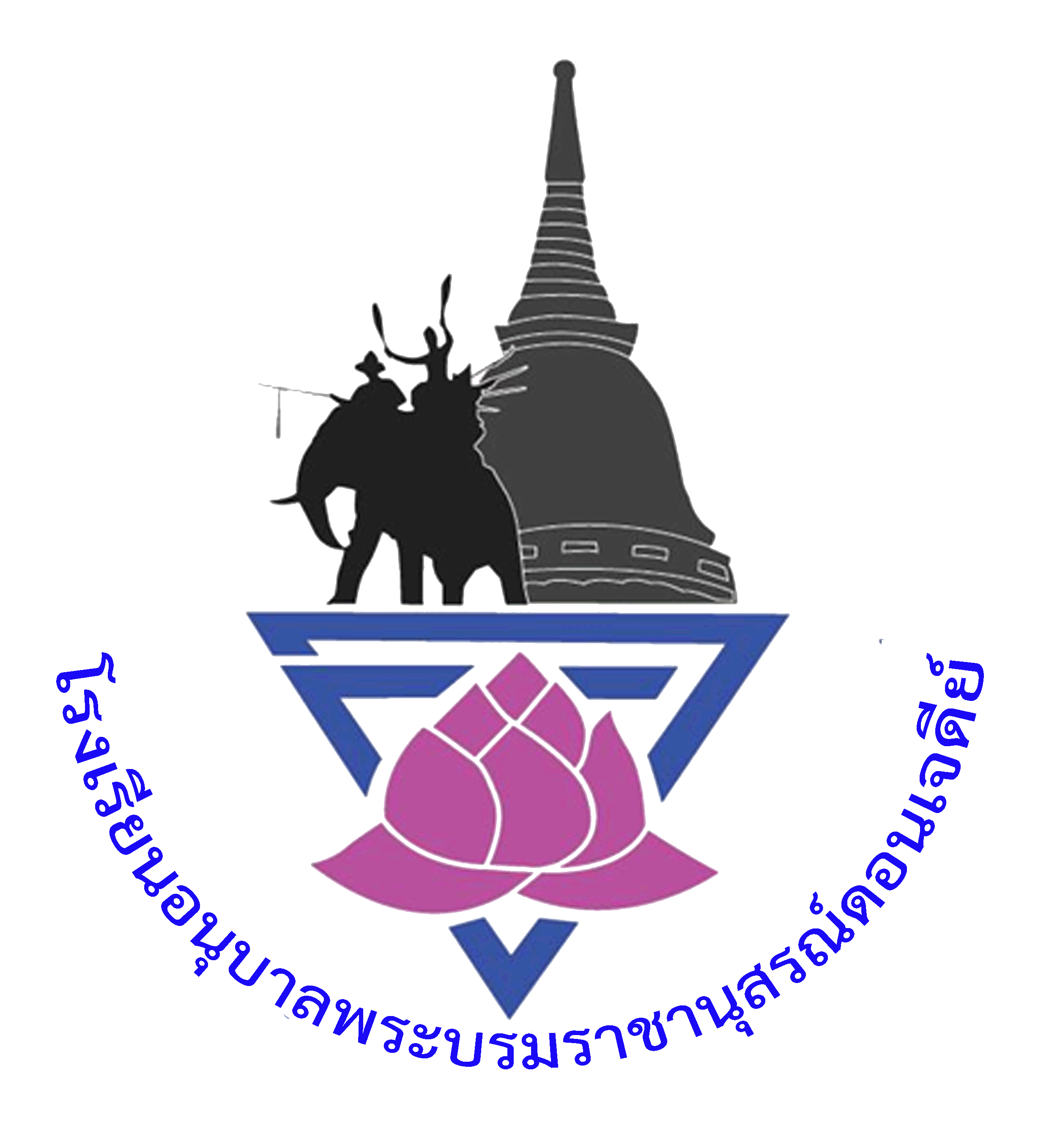 ครั้งที่ 1วัน/เดือน/ปีเวลาชั้นครูผู้รับผิดชอบ17 มกราคม 648.00 -9.00  น.ป.6/1อัญญิกา , ศุภรักษ์17 มกราคม 649.00 -10.00 น.ป.6/2กาญจนา , นัตติยา17 มกราคม 6411.00 -12.00 น.ป.6/3เจนจิรา , ณัฏฐนิช17 มกราคม 6413.00 -14.00 น.ป.6/4สุลักษณา , อัมพา214 มกราคม 648.00 -9.00  น.ป.6/4สุลักษณา , อัมพา214 มกราคม 649.00 -10.00 น.ป.6/1อัญญิกา , ศุภรักษ์214 มกราคม 6411.00 -12.00 น.ป.6/2กาญจนา , นัตติยา214 มกราคม 6413.00 -14.00 น.ป.6/3เจนจิรา , ณัฏฐนิช321 มกราคม 648.00 -9.00  น.ป.6/3เจนจิรา , ณัฏฐนิช321 มกราคม 649.00 -10.00 น.ป.6/4สุลักษณา , อัมพา321 มกราคม 6411.00 -12.00 น.ป.6/1อัญญิกา , ศุภรักษ์321 มกราคม 6413.00 -14.00 น.ป.6/2กาญจนา , นัตติยา428 มกราคม 648.00 -9.00  น.ป.6/2กาญจนา , นัตติยา428 มกราคม 649.00 -10.00 น.ป.6/3เจนจิรา , ณัฏฐนิช428 มกราคม 6411.00 -12.00 น.ป.6/4สุลักษณา , อัมพา428 มกราคม 6413.00 -14.00 น.ป.6/1อัญญิกา , ศุภรักษ์ครั้งที่ 1วัน/เดือน/ปีเวลาชั้นครูผู้รับผิดชอบ17 มกราคม 648.00 -9.00  น.ป.6/1อัญญิกา , ศุภรักษ์17 มกราคม 649.00 -10.00 น.ป.6/2กาญจนา , นัตติยา17 มกราคม 6411.00 -12.00 น.ป.6/3เจนจิรา , ณัฏฐนิช17 มกราคม 6413.00 -14.00 น.ป.6/4สุลักษณา , อัมพา214 มกราคม 648.00 -9.00  น.ป.6/4สุลักษณา , อัมพา214 มกราคม 649.00 -10.00 น.ป.6/1อัญญิกา , ศุภรักษ์214 มกราคม 6411.00 -12.00 น.ป.6/2กาญจนา , นัตติยา214 มกราคม 6413.00 -14.00 น.ป.6/3เจนจิรา , ณัฏฐนิช321 มกราคม 648.00 -9.00  น.ป.6/3เจนจิรา , ณัฏฐนิช321 มกราคม 649.00 -10.00 น.ป.6/4สุลักษณา , อัมพา321 มกราคม 6411.00 -12.00 น.ป.6/1อัญญิกา , ศุภรักษ์321 มกราคม 6413.00 -14.00 น.ป.6/2กาญจนา , นัตติยา428 มกราคม 648.00 -9.00  น.ป.6/2กาญจนา , นัตติยา428 มกราคม 649.00 -10.00 น.ป.6/3เจนจิรา , ณัฏฐนิช428 มกราคม 6411.00 -12.00 น.ป.6/4สุลักษณา , อัมพา428 มกราคม 6413.00 -14.00 น.ป.6/1อัญญิกา , ศุภรักษ์